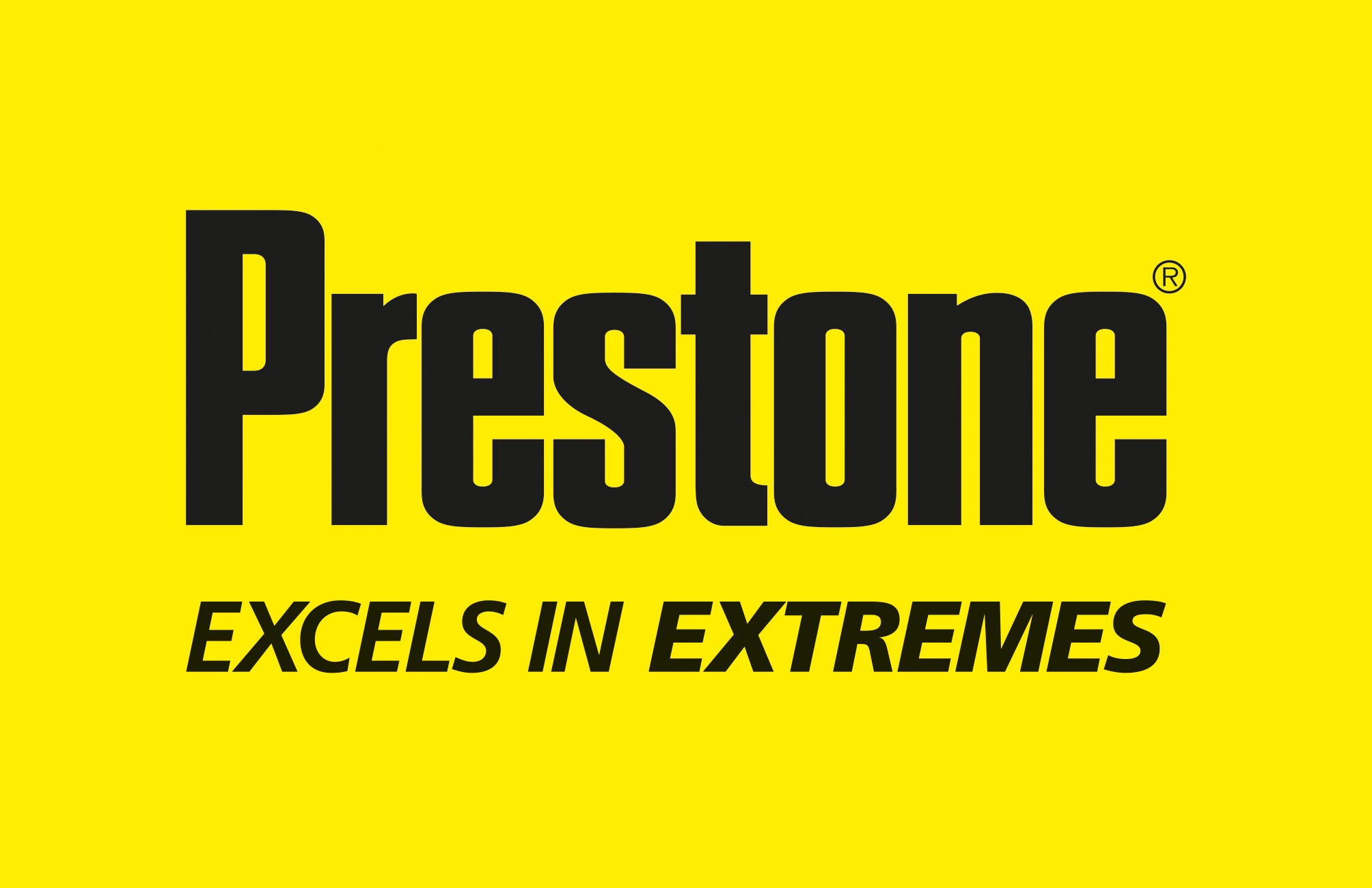 PRESTONE LAUNCHES BRAND NEW COOLANT TESTER TO PROTECT CARS ALL YEAR ROUNDPrestone has expanded its range, introducing a new Coolant/Antifreeze Tester which shows coolant/antifreeze protection and tells when to top up.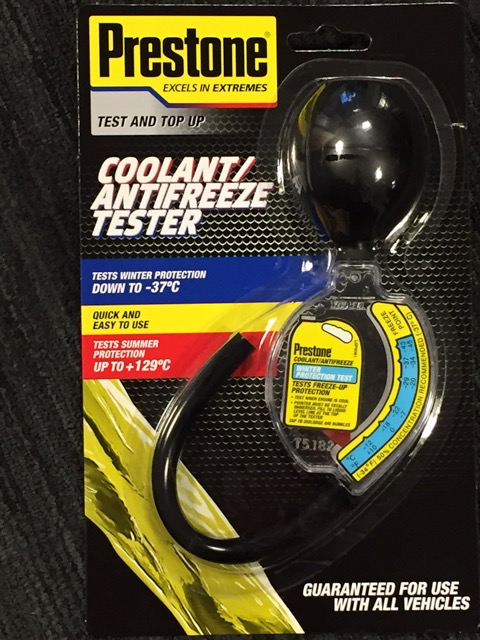 The quick and easy to use Coolant/Antifreeze Tester is guaranteed for use with all vehicles ensuring that they are protected in all conditions. It tests winter protection down to -37 degrees and summer protection up to 129 degrees.Like all Prestone products, the Coolant/Antifreeze Tester has been rigorously performance tested to ensure it excels in extremes. Claire Fenton, Prestone brand Manager said: “Keeping an eye on coolant/antifreeze levels is critical not only for temperature protection but also to protect against corrosion. Neglect can result in expensive garage repairs and the tester will help people know when it is time to top up or drain, flush and fill.”The Prestone Coolant Tester is available in Tesco from mid October and through independent stockists nationwide with a RRSP of £5. -ENDS-Notes to editor:DIRECTIONS FOR USE1. Test when engine is cool.2. Draw up fluid, inspect. If rusty or dirty, drain, flush and refill cooling system.3. Pointer must be totally immersed. Fluid should be level with horizontal line at top of tester. Tap to dislodge air bubbles. Pointer shows degree of protection. To Clean Tester: Flush with hot water.Please note, the Coolant Tester is unsuitable for monopropylene glycol (mpg) based coolants.For more information or for additional photos contact Holts Press Office on 0161 839 1986 or email holts@smokinggunpr.co.uk